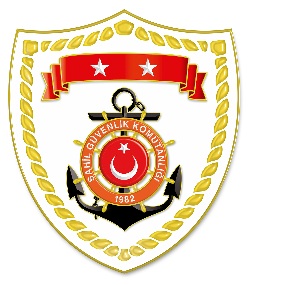 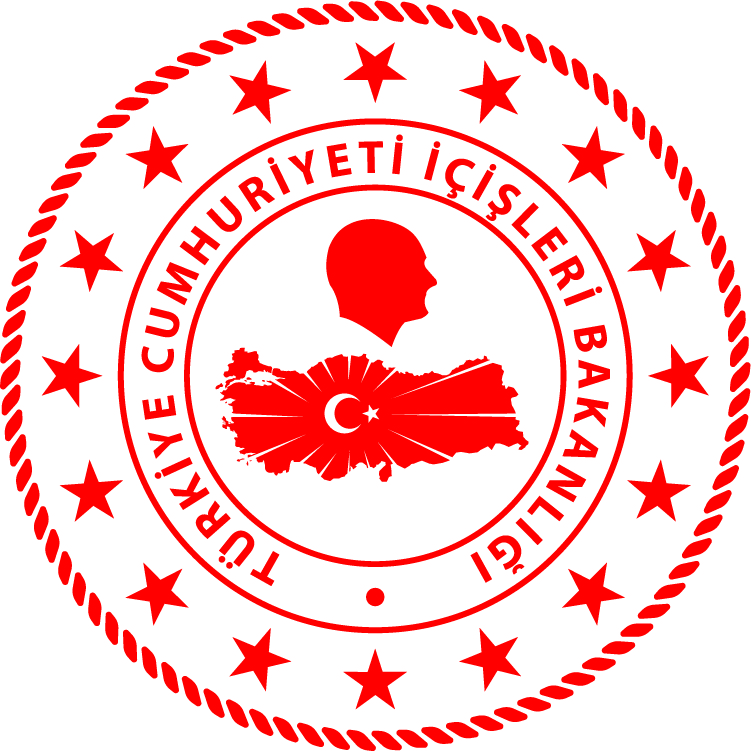 SG Ege Deniz Bölge Komutanlığı *Paylaşılan veriler deniz yoluyla yapılan düzensiz göç esnasında meydana gelen ve arama kurtarma faaliyetleri icra edilen olaylara ait bilgiler içerdiğinden olayların bitiminde değişiklik  gösterebilmektedir. Nihai istatistikî verilere, sona eren ay verisi olarak   linkinden ulaşılabilmektedir.*Statistical information given in the table may vary because they consist of data related    incidents which were occured and  turned into search and rescue operations.The exact numbers at the end of the related month is avaliable on www.sg.gov.tr/duzensiz_goc_istatistikleri.htmlS.NoTARİHMEVKİ VE SAATDÜZENSİZ GÖÇ VASITASIYAKALANAN TOPLAM DÜZENSİZ GÖÇMEN KAÇAKÇISI/ŞÜPHELİKURTARILAN TOPLAM DÜZENSİZ GÖÇMEN/ŞAHIS SAYISIBEYANLARINA GÖRE KURTARILAN
 DÜZENSİZ GÖÇMEN UYRUKLARI123 Haziran 2022ÇANAKKALE/Ayvacık01.10Ahşap Tekne-1818 Afganistan223 Haziran 2022MUĞLA/Datça04.252 Can Salı-3937 Afganistan, 2 Filistin323 Haziran 2022BALIKESİR/Ayvalık01.35Lastik Bot-1212 Yemen423 Haziran 2022BALIKESİR/Ayvalık02.10Lastik Bot-3628 Yemen, 8 Eritre523 Haziran 2022MUĞLA/Datça08.204 Can Salı-10447 Filistin, 46 Mısır, 11 Suriye3 Türkiye (Ülkeyi yasa dışı yollarla terk etmeye çalışan şahıs)623 Haziran 2022AYDIN/Didim18.30Balıkçı Teknesi1 Türkiye13684 Bangladeş, 25 Pakistan
18 Afganistan, 3 İran, 2 Irak, 
2 Gürcistan,1 Filistin, 1 Nepal723 Haziran 2022AYDIN/Kuşadası21.002 Can Salı-3214 Yemen, 12 Suriye, 6 Filistin 